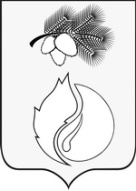 АДМИНИСТРАЦИЯ ГОРОДА КЕДРОВОГОРАСПОРЯЖЕНИЕТомская областьг. КедровыйО запрете выжигания сухой растительности,  на территории муниципального образования «Город Кедровый»  В соответствии с Федеральными законами от 21 декабря 1994года №68-ФЗ «О защите населения и территории от чрезвычайных ситуаций природного и техногенного характера», п.9 ч.1 ст.14 Федерального закона РФ «Об общих принципах организации местного самоуправления в РФ» от 05.10.2003 №131ФЗ, в целях усиления охраны лесов и противопожарной защиты населенных пунктов и инфраструктуры, предотвращения природных пожаров на территории муниципального образования «Город Кедровый»,  недопущения перехода палов сухой травы на территорию населенных пунктов и земли государственного лесного фондаЗапретить на территории муниципального образования «Город Кедровый»:- выжигание сухой растительности и пожнивных остатков;- разводить костры;- оставлять на открытой территории бутылки, осколки от стекла и другой мусор.Настоящее распоряжение опубликовать  в газете «В краю кедровом» и разместить на официальном сайте администрации города Кедрового в информационно – телекоммуникационной сети «Интернет» kedradm.tomsk.ru.Контроль за исполнением настоящего распоряжения возложить на исполняющего обязанности первого заместителя мэра города Кедрового Габрата Е.П.Мэр                                                                                                                                                Н.А. Соловьева05.05.2015№ 214    